 ҠАРАР                                                                                                             РЕШЕНИЕ27 апрель   2023  й.                                  №  202                 27 апреля         2023  г.Об утверждении проекта отчета об исполнении бюджета сельского поселения Абдрашитовский сельсовет муниципального района Альшеевский район Республики Башкортостанза 2022 год                 Совет  сельского поселения Абдрашитовский сельсовет муниципального района Альшеевский район Республики Башкортостан                       р е ш и л:          1.  Утвердить проект отчета об исполнении  бюджета сельского поселения Абдрашитовский сельсовет муниципального района Альшеевский район Республики Башкортостан за 2022 год по доходам в сумме 5 270 217,82 рублей или 153,75 процента и по расходам 5 207 102,73 рублей или 151,91 процентов со следующими показателями по:           1) доходам бюджета сельского поселения Абдрашитовский сельсовет муниципального района Альшеевский район Республики Башкортостан за 2022 год по кодам видов доходов, подвидов доходов, классификации операций сектора государственного управления, относящихся к доходам бюджетов, согласно приложению 1 к настоящему Решению;           2)  распределение  бюджетных ассигнований  сельского поселения Абдрашитовский сельсовет муниципального района Альшеевский район Республики Башкортостан за 2022 год по разделам, подразделам, целевым статьям  (муниципальным программам сельского поселения Абдрашитовский сельсовет муниципального района Альшеевский район Республики Башкортостан  и непрограммным направлениям деятельности), группам видов расходов классификации расходов бюджетов, согласно приложению 2 к настоящему Решению;                       3) распределение бюджетных ассигнований сельского поселения Абдрашитовский сельсовет муниципального района Альшеевский район Республики Башкортостан за 2022 год по  целевым статьям  (муниципальным программам сельского поселения Абдрашитовский сельсовет муниципального района Альшеевский район Республики Башкортостан  и непрограммным направлениям деятельности), группам видов расходов классификации расходов бюджетов, согласно приложению 3 к настоящему Решению;           4) ведомственной структуре расходов бюджета сельского поселения Абдрашитовский сельсовет муниципального района Альшеевский район Республики Башкортостан за 2022 год согласно приложению 4 к настоящему Решению;             5)  источники  финансирования дефицита бюджета сельского поселения Абдрашитовский сельсовет муниципального района Альшеевский район  Республики Башкортостан за 2022 год по кодам групп, подгрупп, статей, видов источников финансирования дефицитов бюджетов экономической классификации, относящихся к источникам финансирования дефицитов бюджетов согласно приложению 5 к настоящему Решению.           2. Настоящее Решение вступает в силу со дня официального обнародования.Глава сельского поселения Абдрашитовский сельсоветмуниципального района Альшеевский район  Республики Башкортостан                                                З.Я.Асфина                  БАШҠОРТОСТАН РЕСПУБЛИКАҺЫӘЛШӘЙ РАЙОНЫМУНИЦИПАЛЬ РАЙОНЫНЫҢӘБДРӘШИТ   АУЫЛ СОВЕТЫАУЫЛ БИЛӘМӘҺЕ СОВЕТЫ (БАШҠОРТОСТАН  РЕСПУБЛИКАҺЫ  ӘЛШӘЙ  РАЙОНЫ  ӘБДРӘШИТ  АУЫЛ  СОВЕТЫ)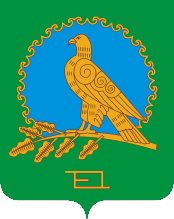 СОВЕТ СЕЛЬСКОГО ПОСЕЛЕНИЯАБДРАШИТОВСКИЙ СЕЛЬСОВЕТМУНИЦИПАЛЬНОГО РАЙОНААЛЬШЕЕВСКИЙ РАЙОНРЕСПУБЛИКИБАШКОРТОСТАН(АБДРАШИТОВСКИЙ  СЕЛЬСОВЕТ АЛЬШЕЕВСКОГО  РАЙОНА  РЕСПУБЛИКИ  БАШКОРТОСТАН)